جمع أرقام مكونة من رقميناستذكر:                           65 + 10 = 75		55 + 40 = 9534 + 8 = 42		75 + 6 = 8128 + 40 = 68		21 + 40 = 61                   56                   +             18          =                            745d 6u + 1d 8u = (5d 6u + 1d) + 8u = 6d 6u + 8u = 7d 4u                           6u + 8u = 14u = 1d 4u  56   +    18  = (   56   + 10) + 8  =   66   + 8 = 74امثله: 34 + 29 = (34 + 20) + 9 = 54 + 9 = 63                    35 + 28 = ( 5 + 20) + 8 = 55 + 8 = 631. حساب29 + 57 =              36 + 26 = 46 + 35 = 63 + 18 = 55 + 17 = 49 + 24 = 38 + 27 = 29 + 34 = 56 + 26 = 64 + 19 = 45 + 37 = 39 + 49 = 2. حل التعبيرات في البالون واكتب النتيجة. لون البالونات مع نفس النتيجة في نفس اللون.         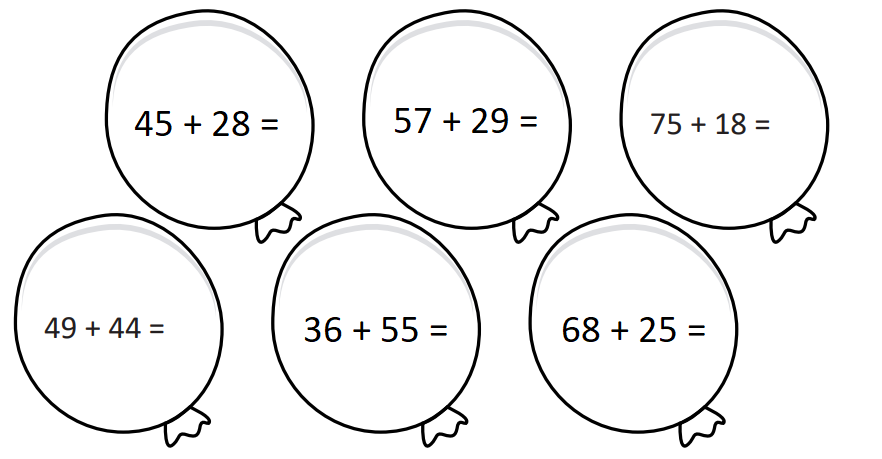 3.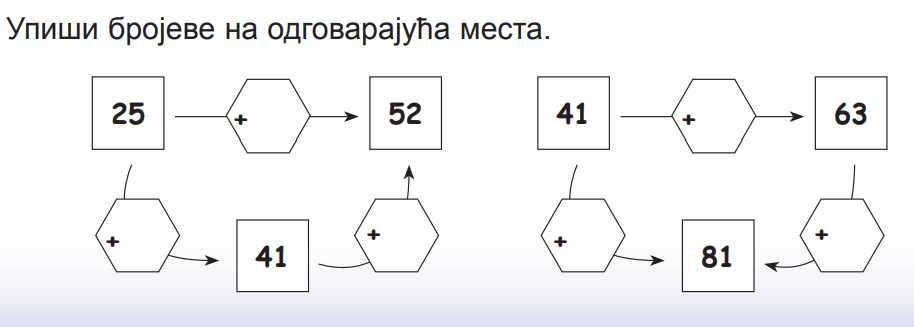 4. احسب: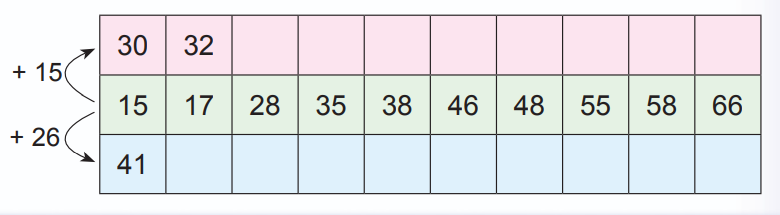 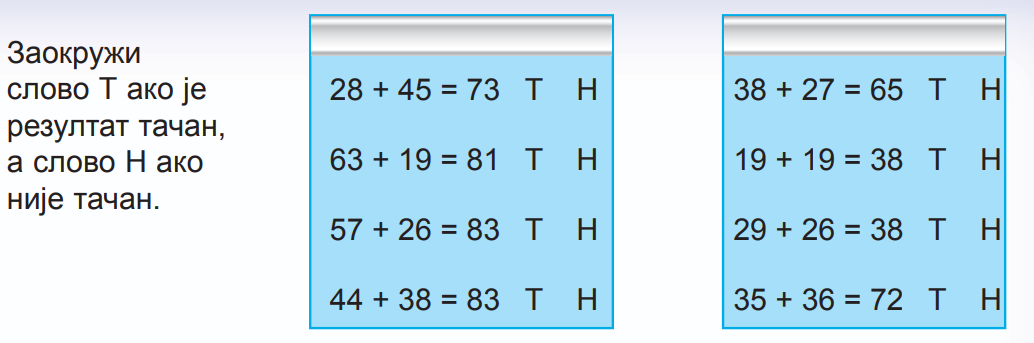 ضع دائرة حول الحرف T إذا كانت النتيجة صحيحة والحرف N (H) إذا كان غير صحيح